DOI: 10.24136/tren.202X.0XX (Wypełnia Redakcja)Informacje dla Autorów Przygotowujących Artykuł 
do Kwartalnika transEngin(Tytuł artykułu powinien zawierać co najmniej jedno słowo kluczowe!)Jan Kowalski 1,*, Drugi Author 2, Trzeci Author 31 Casimir Pulaski Radom University, Faculty of Transport, Electrical Engineering and Computer Science, Malczewskiego 29, 
26-600 Radom, Poland, e-mail: author@urad.edu.pl2 University, Research and Development Unit, Company, ... , e-mail: author@mailserver.com (Afiliacja w języku angielskim)3 University, Research and Development Unit, Company, ... , e-mail: author@mailserver.com (Afiliacja w języku angielskim)* Corresponding authorJan Kowalski    https://orcid.org/0000-000K-KKKK-KKKK, Drugi Autor    https://orcid.org/0000-000S-SSSS-SSSS, 
Trzeci Autor    https://orcid.org/0000-000T-TTTT-TTTT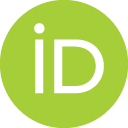 (Proszę wpisać numer ORCID każdego z autorów)Zrecenzowany pozytywnie: xx xxxxxx 20xx (Wypełnia Redakcja)Informacje dotyczące cytowania artykułu:Kowalski J., Autor D., Autor T. (20XX). Tytuł artykułu zgłoszonego do publikacji w kwartalniku transEngin. Journal of civil engineering and transport. xx(x), xx-xx, ISSN 2658-1698, e-ISSN 2658-2120, 
DOI: 10.24136/tren.202X.0XX (Wypełnia Redakcja)Streszczenie  Poniższe instrukcje zawierają podstawowe wskazówki, które pomogą autorom przygotować gotowy artykuł do opublikowania w naukowym kwartalniku Journal of civil engineering and transport (transEngin). Streszczenie, obejmujące maksymalnie 200 słów, powinno być zrozumiałe i podsumowywać podstawowe zagadnienia zamieszczone w treści artykułu (tło, cele, metodyka, wyniki, wnioski) oraz zawierać słowa kluczowe. Nie należy używać więcej niż 200 słów w streszczeniu, ponieważ zostanie ono włączone do wersji on-line czasopisma i przesłane w celu indeksowania do międzynarodowych baz danych. Znaki, takie jak specjalne symbole, litery alfabetu greckiego, style indeksu dolnego i  górnego, nie powinny być zawarte w treści streszczenia. W streszczeniu nie należy umieszczać odnośników. Przed zgłoszeniem artykułu uprzejmie prosimy o zapoznanie się z wytycznymi dotyczącymi procedury publikowania zawartymi na stronie internetowej czasopisma: www.transengin.uniwersytetradom.pl.Słowa kluczowe  maksymalnie pięć słów kluczowych lub wyrażeń ułożonych alfabetycznie, oddzielonych przecinkamiKlasyfikacja JEL  maksymalnie pięć kodów, oddzielonych przecinkami (https://www.aeaweb.org/econlit/jelCodes.php?view=jel)Wstęp (Introduction)Autorzy proszeni są o przesyłanie artykułów, których treść zawiera się w tematyce czasopisma. Tekst artykułu powinien być napisany w języku angielskim, sformatowany przy użyciu stylów zdefiniowanych w  tym dokumencie w ostatecznej formie, gotowej do publikacji. Podczas pisania nie należy stosować pustych linii do tworzenia odstępów. Proszę nie edytować nagłówków i stopek. Ich treścią i formatowaniem zajmuje się Redakcja czasopisma. Wszystkie kolejne wersje należy przesłać przy użyciu tego samego identyfikatora artykułu.Artykuł w formacie .docx (Microsoft Word 2016 lub nowszy) proszę przesłać na adres: transengin@urad.edu.pl. Artykuł musi mieć parzystą liczbę stron: min. 8 stron lub więcej. Nie publikujemy krótkich artykułów. Zastrzegamy sobie prawo do wykonania drobnych poprawek edytorskich w przesłanym tekście artykułu. Informację o artykule, który powstał w ramach projektu badawczego należy umieścić w przypisie dolnym na pierwszej stronie. Jeśli nie miało to miejsca proszę usunąć wpis z przypisu dolnego.Prawa Autorskie (Copyright)Zgłaszając artykuł należy bezwzględnie dołączyć dokumenty: zgłoszenie artykułu, umowę wydawniczą. Można je pobrać ze strony internetowej. Wszyscy autorzy zobowiązani są podpisać powyższe dokumenty i  przesłać je na adres: transengin@urad.edu.pl.Format Arkusza i Tekstu (Sheet and Text format)Zalecamy użycie tego szablonu do sformatowania artykułu. Zawiera on już odpowiednio zdefiniowane wymiary arkusza, nagłówka i stopki itd. oraz style. Styl definiuje między innymi rodzaj i wielość czcionki oraz odstępy między wierszami. Proszę nie zmieniać rozmiarów czcionek ani odstępów między wierszami, aby umieścić więcej tekstu na ograniczonej liczbie stron. Do podkreślenia proszę używać kursywy, a nie podkreślenia. Redagując tekst artykułu proszę zwrócić uwagę na właściwy zapis indeksów i oznaczeń. Przykładowo, częstym błędem jest zapis litery „o” zamiast cyfry zero „0”.Imię i Nazwisko autora, afiliację, pełny adres oraz email należy umieścić pod tytułem. W przypadku autorstwa wieloosobowego należy podać afiliację, pełny adres każdego autora i emaile. Poniżej proszę wprowadzić numer ORCID każdego autora.Tabele i Ilustracje (Tables and Illustrations)Ilustracje (Illustrations)Aby wstawić Ilustrację, umieść kursor w punkcie wstawiania i użyj opcji Wstaw | Obraz | Z pliku lub skopiuj obraz do schowka Windows, a następnie kliknij w rysunek i wybierz po kolei: Formatowanie | Układ | Zawijanie tekstu „Równo z tekstem”.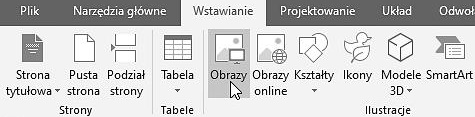 Rys. 1. Wstawianie obrazu (ilustracji)Ilustracje należy opisywać w podpisie ilustracji w skrócie Rys. 1. natomiast w treści artykułu Rysunek 1 lub (Rys. 1).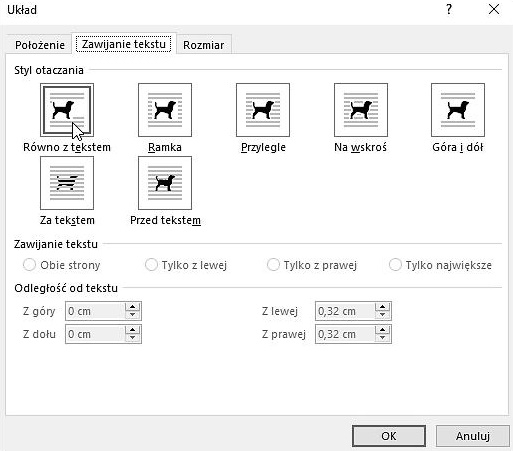 Rys. 2. Edycja parametrów wstawianego obrazu (ilustracji)Ilustracje: rysunki, grafiki, wykresy itp., (nieedytowalne w programie WORD - pliki graficzne typu JPG, PNG itp.) umieszczone wyśrodkowane w treści artykułu powinny być czytelne i wyraźne o rozdzielczości minimum 300dpi. Proszę nie używać czcionek o rozmiarze mniejszym niż 8, ponieważ będą one trudne do odczytania.Ilustracje kolorowe są dopuszczalne, ale proszę się upewnić, że będą one czytelne w druku w skali szarości.Ilustracje i tabele powinny być stopniowo numerowane zgodnie z kolejnością cytowania w tekście. Duże ilustracje należy wstawiać na końcu danej strony, na której znajduje się do nich odwołanie w tekście lub w  ostateczności na początku kolejnej strony.Tabele (Tables)Tabelom musi towarzyszyć opis umieszczony u góry, wyrównany do lewej strony kolumny. Proszę w  tekście nie skracać odniesień do tabel, poprawny zapis to Tabela 1. Tabela 1. Rekomendowane Style formatowaniaProszę pozostawić jeden pusty akapit przed opisem tabeli, jak i po niej samej.Wzory Matematyczne (Mathematical Formulas)Do pisania i edycji wzorów matematycznych w artykule użyj edytora równań Microsoft Equation Editor lub MathType (www.wiris.com/mathtype) (Wstaw | Obiekt | Utwórz nowy | Równanie Microsoft lub MathType | Inline).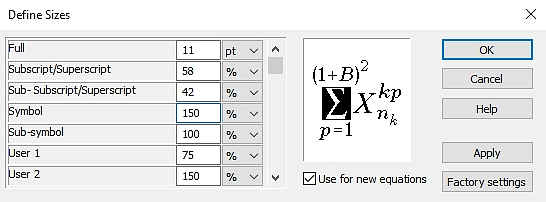 Styl czcionek i symboli w równaniach i odwołaniach do nich w treści artykułu: Standardowy (Regular). Każde równanie powinno zajmować jedną linię. Kolejne numery należy oznaczyć w nawiasach. Wszystkie równania powinny być numerowane (liczby powinny być wyrównane po prawej) i cytowane (1) w tekście.Cytowania (Quotations)Standard APA z przypisami końcowymi: Bibliografia – opisy według kolejności cytowania,Cytowania w tekście – przypisy numerowane jeden po drugim w tym miejscu tekstu, w którym zostały zacytowane po raz pierwszy.Cytowania proszę numerować kolejno, w nawiasach kwadratowych [1]. Aby przytoczyć wiele odniesień użyj formy zapisu [2], [4-5], [7, 9], zamiast [2], [4], [5], [7], [9]. Nie należy używać automatycznych przypisów końcowych programu Word, zamiast tego należy wpisać pozycję do listy na końcu artykułu wykorzystujący Styl „References”.Podaj pełne imiona i nazwiska wszystkich autorów, nie używaj "et al.", chyba że jest pięciu autorów lub więcej. Bibliografia powinna zawierać bardzo dokładne dane, które pomogą czytelnikowi w jej odnalezieniu, w  tym tom i numery stron.Autocytowania w publikacji są niedopuszczalne. Ponadto Autorzy powinni zredukować do absolutnego minimum (nie więcej niż 1÷2 na artykuł) cytowanie publikacji wydanych w innym języku niż angielski. Wydawca zastrzega sobie prawo do żądania, na każdym etapie procesu redakcyjnego, usunięcia cytatów, które są sprzeczne z deklarowaną filozofią wydawniczą transEngin, jako warunku koniecznego do przyjęciaNumery DOI artykułów prasowych, książek, referatów konferencyjnych itp. powinny być podane, jeśli są do nich przypisane. Każdy numer DOI powinien zawierać hiperłącze (patrz pozycje [4-7] w Bibliografii). Artykuły, które nie zostały opublikowane, powinny być cytowane tylko wtedy, gdy mają przypisany numer DOI i powinny być określane jako "do opublikowania (to be published)" [7]. Artykuły, które zostały zgłoszone do publikacji lub zostały zaakceptowane do publikacji - ale nie zostały jeszcze przypisane do konkretnego numeru (tomu) i nie mają przypisanego numeru DOI, nie powinny być cytowaneWnioski (Conclusions)Podsumowanie powinno zawierać informacje o znaczeniu pracy i podkreślać wkład naukowy i różnice w  stosunku do innych prac o danej tematyce. Nie należy powtarzać w nim sformułowań ze streszczenia.Wnioski to rozdział tekstowy – proszę nie używać w nim równań, wykresów, ilustracji ani cytowań. Upewnij się, że układ tekstu całego artykułu jest zgodny z opisanymi na tych stronach zaleceniami dotyczącymi jego formatowania!Załącznik A (Annex A)Jeśli do treści artykułu niezbędne będzie dodanie załączników proszę je wówczas opisać kolejno literami A, B, C itd. i umieścić przed rozdziałem (sekcją) „Bibliografia”.Skróty (Abbreviations)1. CI engine - Compression Ignition engine;2. TDC - Top Dead Center of the piston;3. VCR - Variable Compression Ratio.Uwaga! Autorzy z PolskiPrzed Bibliografią należy zamieścić w języku polskim tytuł i streszczenie artykułu oraz słowa kluczowe zgodnie z poniższym przykładem.Tytuł Artykułu (w języku polskim)Streszczenie (w języku polskim), obejmujące maksymalnie 200 słów, powinno być zrozumiałe i podsumowywać podstawowe zagadnienia zamieszczone w treści artykułu (tło, cele, metodyka, wyniki, wnioski) oraz zawierać słowa kluczowe. Nie należy używać więcej niż 200 słów w streszczeniu, ponieważ zostanie ono włączone do wersji on-line czasopisma i przesłane w celu indeksowania do międzynarodowych baz danych. Znaki, takie jak specjalne symbole, litery alfabetu greckiego, style indeksu dolnego i górnego, nie powinny być zawarte w treści streszczenia.Słowa kluczowe (w języku polskim): maksymalnie pięć słów kluczowych lub wyrażeń ułożonych alfabetycznie, oddzielonych przecinkami.Bibliografia (References)W zapisie Odniesień (References) proszę stosować wyłącznie alfabet łaciński!Styl bibliograficzny APA.Heywood J. (2019). Internal Combustion Engine Fundamentals. 2nd Edition. McGraw-Hill Education, ISBN 9781260116106.Zbiciak A., Kraśkiewicz C., Lipko C., Oleksiewicz W. (2016). Viscoelastic dynamic models of resilient elements used in railway tracks. IPICSE-2016, MATEC Web of Conferences, 86.https://doi.org/10.1051/matecconf/20168601015.Shen H, Wang H, Hu J, Yao ZQ. (2015). The Process Planning in Laser Thermal Adjustment of Three Cut-Outs Actuators. International Journal of Precision Engineering and Manufacturing, 16(12), 2475-248.https://doi.org/10.1007/s12541-015-0318-4.Zaleski K, Skoczylas A. (2014). Studies on selected properties of surface layer of C45 steel objects after laser cutting and milling. Advances in Science and Technology Research Journal (ASTRJ), 8(23), 26-32.https://doi.org/10.12913/22998624.1120311.Wolter G. (2017). Safety in railway traffic (Periodical style - Accepted for publication, but the DOI number has been assigned). IEEE Transactions on Antennas and Propagation, to be published.https://doi.org/10.4312/ieee.1957.7254.Petring D. (2005). Laser cutting welding with one tool. [In:] The Fabricator®.www.cepik.gov.pl/statystyki (access date: 21/10/2019).Należy przytoczyć 15÷20 pozycji literaturowych z liczących się wydawnictw i czasopism.Prawa autorskie transEnginZ powyższego dokumentu mogą korzystać tylko i wyłącznie Autorzy publikacji aplikujących do kwartalnika transEngin.Wszelkie prawa zastrzeżone. Żadna część niniejszego dokumentu nie może być modyfikowana, powielana lub przekazywana w jakiejkolwiek formie lub w jakikolwiek sposób, elektroniczny lub mechaniczny, w tym poprzez fotokopiowanie, zapis lub jakikolwiek system przechowywania i wyszukiwania informacji, bez pisemnej zgody wydawcy.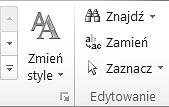 Kliknij tutaj, aby wyświetlić okno Style - ułatwiając wybór i stosowanie stylów szablonów transEngin.Aby zastosować styl do akapitu, kliknij w dowolnym miejscu tekstu akapitu, a następnie kliknij na odpowiedni  styl wymieniony w oknie Style.ElementStyleTytuł artykułuTitleImię i Nazwisko AutoraAuthorsAdres AutoraAffiliationStreszczenieAbstractSłowa kluczoweIndex TermsWstępIntroductionTytuł rozdziałuHeading 1Tytuł podrozdziałuHeading 2TekstTextPrzypis dolnyFootnote textWyliczanieNumbered listOpis RysunkuFigure CaptionTytuł TabeliTable TitleTekst w TabeliText in TableWzórEquationBibliografia (tytuł Rozdziału)References HeadBibliografiaReferences(1)